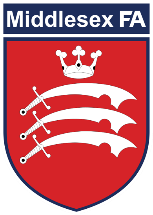 Middlesex FA Youth Futsal Cup 2020Please complete the following application form if you wish to enter the Middlesex FA Youth Futsal Cup to be staged on Monday 18th November 2019 (U14 Female) & Monday 25th November 2019 (U16 Female) at Alexandra Park School, N11 2AZ; Sunday 1st December 2019 (U10 & U12 Female) at Ark Elvin Academy, HA9 7DU. We will also hold male events on Wednesday 20th November 2019 (U10 Male), Wednesday 27th November 2019 (U12 Male), Wednesday 4th December 2019 (U14 Male), at Whitton Sports Centre, TW2 6JW.  The winner from each category will then go on to represent Middlesex at the Regional competition in Gillingham on 21st & 22nd March 2020. This winner will then attend the FA Youth Futsal Cup Semi Final in Gillingham on 26th April 2020.
Can you please fill in the details below stating what Futsal involvement you have had at your club? We will then make a decision on all entries current Futsal provision and select a maximum of 5 teams per age group, per gender, to be involved at the County competition.There will be a charge of £30 per team to enter the Middlesex FA Youth Futsal Cup.All applications need to be returned to info@middlesexfa.com by Friday 25th November 2019 with clubs being told week commencing Monday 28th November if you have a place at the Competition.Team NameAffiliation NumberCategory’s Entering
(please circle)U10 Female          U12 Female           U14 Female              U16 FemaleU10 Male              U12 Male               U14 Male                  Have you Entered teams into past Middlesex Futsal Festivals (if Yes please specifyHow often do your teams train using Futsal please specify times and venues?Please state any other Futsal activity you have been involved with?